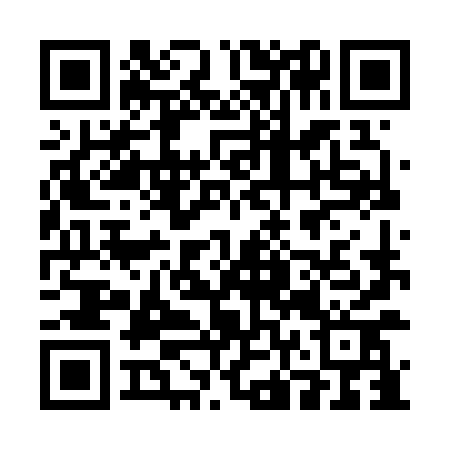 Ramadan times for Aquila di Arroscia, ItalyMon 11 Mar 2024 - Wed 10 Apr 2024High Latitude Method: Angle Based RulePrayer Calculation Method: Muslim World LeagueAsar Calculation Method: HanafiPrayer times provided by https://www.salahtimes.comDateDayFajrSuhurSunriseDhuhrAsrIftarMaghribIsha11Mon5:115:116:4712:384:416:306:308:0012Tue5:095:096:4512:384:426:316:318:0113Wed5:075:076:4312:374:436:326:328:0314Thu5:055:056:4212:374:446:336:338:0415Fri5:035:036:4012:374:456:356:358:0516Sat5:015:016:3812:364:466:366:368:0717Sun4:594:596:3612:364:476:376:378:0818Mon4:574:576:3412:364:486:386:388:1019Tue4:554:556:3212:364:496:406:408:1120Wed4:534:536:3112:354:506:416:418:1221Thu4:514:516:2912:354:516:426:428:1422Fri4:494:496:2712:354:526:436:438:1523Sat4:474:476:2512:344:536:446:448:1724Sun4:454:456:2312:344:546:466:468:1825Mon4:434:436:2112:344:556:476:478:1926Tue4:414:416:2012:344:566:486:488:2127Wed4:394:396:1812:334:576:496:498:2228Thu4:374:376:1612:334:586:516:518:2429Fri4:354:356:1412:334:586:526:528:2530Sat4:334:336:1212:324:596:536:538:2731Sun5:315:317:111:326:007:547:549:281Mon5:295:297:091:326:017:557:559:302Tue5:275:277:071:316:027:577:579:313Wed5:245:247:051:316:037:587:589:334Thu5:225:227:031:316:047:597:599:345Fri5:205:207:021:316:048:008:009:366Sat5:185:187:001:306:058:028:029:377Sun5:165:166:581:306:068:038:039:398Mon5:145:146:561:306:078:048:049:409Tue5:125:126:541:296:088:058:059:4210Wed5:095:096:531:296:088:068:069:43